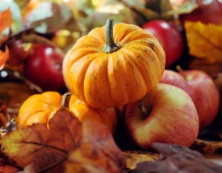 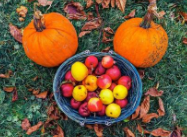  Peek at Our Week Parent Resources: Other News: Please donate a bag of peanut free treats for our “Happy Halloween Parade” and “trick-or-treating,” on Monday, October 31st. Please bring in Halloween items by Thursday, October 27th.Standard FocusActivityHome Extension ActivityIV. LANGUAGE AND LITERACYF. EMERGENT READING3. Shows alphabetic and print knowledgeIV. F. 3. b. Recognizes letters when named (e.g., when shown a group of letters, can accurately identify, verbally or nonverbally, the letter that is named) IV. F. 3. d. Recognizes some letter sounds (e.g., when shown a group of letters, can accurately identify, verbally or nonverbally, the letter of the sound given)  Our letter this week is "Jj”             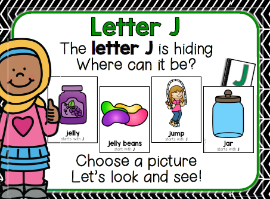 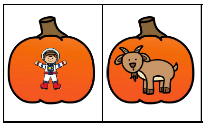 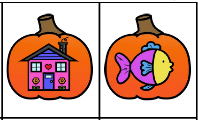 Pumpkin Beginning SoundsFlorida Office of Early Learning: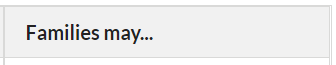 Teach children to match the letters in their names with the sounds in their names.A. SCIENTIFIC INQUIRY 1. Uses senses to explore and understand their social and physical environment VI. A. 1. b. Begins to identify and make observations about what can be learned about the world using each of the five senses B. LIFE SCIENCE 1. Demonstrates knowledge related to living things VI. B. 1. c. Understands that all living things grow, change and go through life cycles Pumpkin Life Cycle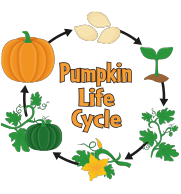 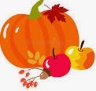  Compare and Contrast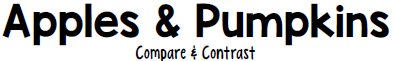 When you carve a pumpkin to make it into a Jack-o-latern, look and explore the inside and outside of the pumpkin. Also, cut open an apple and compare it to a pumpkin. Compare and discuss the similarites and differences of the two fruits.V. MATHEMATICAL THINKING D. GEOMETRY V. D. 1. Recognizes and names two-dimensional shapes (circle, square, triangle and rectangle) of different size and orientation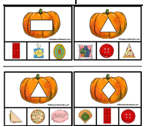 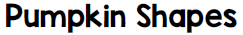 Matched to real world shapesFlorida Office of Early Learning:When setting the table for a meal, encourage children to think of different ways to fold napkins or paper towels to make different shapes and sizes by saying, “What shapes can you make? What does this shape look like? What would happen if you kept folding the corners down?”FAITH FORMATION-Knows that God loves, protects and provides for them.SAFE ENVIRONMENT STANDARDSStandard 2- Spiritual DevelopmentSESD:2f an understanding that God calls us to forgive those who hurt usMoses as a baby [sin of the Pharaoh] Exodus 2-4Moses is called by God Exodus 2-4Plagues of Egypt Exodus 7-12Read and discuss these Old Testament stories using a children’s picture bible. 